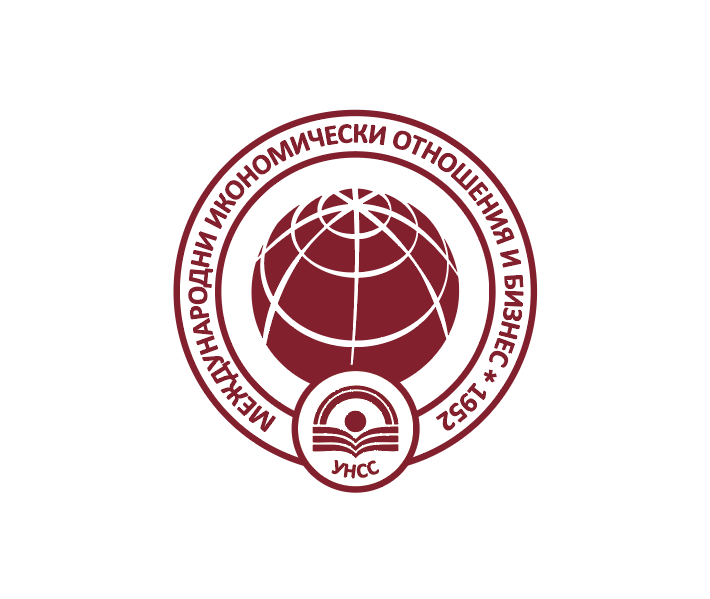 УНИВЕРСИТЕТ ЗА НАЦИОНАЛНО И СВЕТОВНО СТОПАНСТВОФакултет “Международна икономика и политика”Катедра “Международни икономически отношения и бизнес”XXI международна научна конференция, посветена на 70 години от създаване на катедра „МИО и бизнес“членството на България в европейския съюз: ПЕТНАДЕСЕТ години по-късно6 -7 Октомври 2022 г., 14:00 – 17:00 ч., УНССЗаявка за участие:Име: ................................................................................................................Научна степен, академична длъжност: .......................................................Организация: .................................................................................................Тел: .................................................................................................................Е-mail: ............................................................................................................ Ще участвам в конференцията с докладТема на доклада: .........................................................................................………………………………………………………………………………. Ще участвам само в дискусиите, без да изнасям доклад Съгласен съм да бъда поканен/а за изготвяне на рецензии на докладиСрок за изпращане на заявка за участие: 1.09.2022 г., на адрес conference_mio@unwe.bg  Заявката за участие трябва да съдържаща следната информация на български и на английски език: заглавие на доклада, афилиация на автора (име, под които публикува, научна степен, академична длъжност, университет, факултет, катедра/департамент, е-мейл), кратко резюме (до 10 реда), ключови думи, JEL класификация.Срок за изпращане на докладите: 1.10.2022 г. на адрес conference_mio@unwe.bgРаботни езици на конференцията: български и английски език.Всички доклади, предадени за публикуване на български език, ще бъдат включени в сборник с доклади от конференцията – том на български език, който ще бъде предложен за индексиране от CEEOL.Всички доклади, предадени за публикуване на английски език, ще бъдат включени в сборник с доклади от конференцията – том на английски език, който ще бъде предложен за индексиране от Web of Science и Scopus.Постъпилите доклади ще бъдат проверени за оригиналност.  Индексираните сборници с доклади от предходни конференции можете да разгледате тук: http://departments.unwe.bg/ierb/bg/pages/23380/%d0%bc%d0%b5%d0%b6%d0%b4%d1%83%d0%bd%d0%b0%d1%80%d0%be%d0%b4%d0%bd%d0%b0-%d0%bd%d0%b0%d1%83%d1%87%d0%bd%d0%b0-%d0%ba%d0%be%d0%bd%d1%84%d0%b5%d1%80%d0%b5%d0%bd%d1%86%d0%b8%d1%8f.htmlНяма такса за участие в конференцията.  В случай, че имате допълнителни въпроси, моля пишете на и-мейл conference_mio@unwe.bg